Application Form 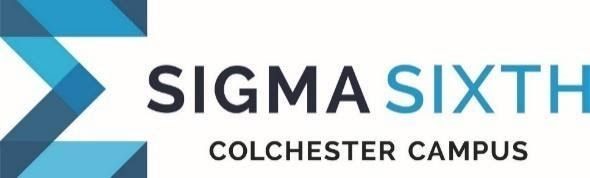 2020 Entry  Philip Morant College Student Details Proposed Subject Choices  This section should be completed with reference to the Prospectus and Subject Choices. Most students will select three courses in order of preference ​and a reserve choice​.  Career/University Direction If you have particular ideas about your likely career or university ambitions beyond College, please indicate them here as this can help us to advise you better on subject choices.  SEND/Learning Support/English Language Support​	  Philip Morant College is committed to supporting students with a wide range of learning requirements. If you have particular special educational need or disability that you would like to bring to our attention, please do so in the space provided Personal Statement  (​ To be completed by all applicants) SKILLS, INTERESTS, PERSONAL QUALITIES, ACHIEVEMENTS (INSIDE/OUTSIDE OF EDUCATION), REASONS FOR COURSE CHOICES AND ANYTHING ELSE YOU WOULD LIKE US TO KNOW.  (continue on a separate sheet if necessary) Parent/Guardian/Carer NOTES All courses are available subject to sufficient demand and capacity Some of our courses are offered in partnership with the VI6 Project and are taught at The University of Essex. The information you and your school supply as part of the application process may be shared with these institutions for the purposes of enrolment. Students from oversees will be required to prove entitlement to education in the UK. For further information visit the Home Office website: http://www.ukba.homeoffice.gov.uk/visas-immigration/studying/ COMPLETED FORMS SHOULD BE RETURNED TO SIGMA SIXTH @ PHILIP MORANT COLLEGE BY 1st​ ​ FEBRUARY 2020 BY POST: REMBRANDT WAY, COLCHESTER, CO3 4QS 	BY EMAIL: thecollege@philipmorant.essex.sch.uk​	  SURNAME: FIRST NAME: DATE OF BIRTH: FULL ADDRESS: PRESENT SCHOOL: TUTOR:  HOME TELEPHONE: MOBILE: MOBILE: PRESENT SCHOOL: TUTOR:  CONTACT E-MAIL ADDRESS: PRESENT SCHOOL: TUTOR:  SIGNATURE: PRESENT SCHOOL: TUTOR:  NAME: SIGNATURE: 